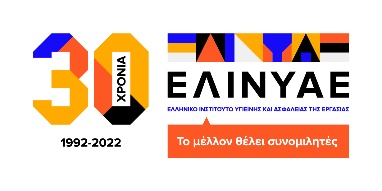 Δελτίο Τύπου Μνημόνιο Συνεργασίας του ΔΕΣΦΑ με το ΕΛΙΝΥΑΕ για την ενίσχυση της συνεργασίας σε θέματα υγείας και ασφάλειας στην εργασίαΑθήνα, 4 Νοεμβρίου 2022 – Μνημόνιο για την ενίσχυση της μεταξύ τους συνεργασίας σε θέματα υγείας και ασφάλειας στην εργασία, υπέγραψαν τη Δευτέρα 31 Οκτωβρίου 2022 ο Διαχειριστής Εθνικού Συστήματος Φυσικού Αερίου (ΔΕΣΦΑ) Α.Ε. και το Ελληνικό Ινστιτούτο Υγιεινής και Ασφάλειας της Εργασίας (ΕΛΙΝΥΑΕ).Το Μνημόνιο Συνεργασίας υπογράφηκε από την Ανώτατη Εκτελεστική Διευθύντρια του ΔΕΣΦΑ, Maria Maria Rita Galli και την Πρόεδρο του ΕΛΙΝΥΑΕ, Ρένα Μπαρδάνη κατά τη διάρκεια ειδικής τελετής που πραγματοποιήθηκε στα Κεντρικά Γραφεία του ΔΕΣΦΑ. Οι δύο οργανισμοί συμφώνησαν να ενισχύσουν την ήδη επιτυχημένη συνεργασία τους σε μια σειρά θεμάτων κοινού ενδιαφέροντος για την υγεία και την ασφάλεια στην εργασία, στα οποία περιλαμβάνεται η εκπαίδευση των εργαζομένων, η ανάπτυξη δράσεων ενημέρωσης, ευαισθητοποίησης και ανάπτυξης κουλτούρας πρόληψης τόσο στο επίπεδο των εργαζομένων όσο και του ευρύτερου κοινού, η υποστήριξη και συμμετοχή του ΔΕΣΦΑ σε συνέδρια για την Υγεία και την Ασφάλεια στην Εργασία που διοργανώνει το ΕΛΙΝΥΑΕ, καθώς και η προώθηση της έρευνας σε θέματα υγείας και ασφάλειας στην εργασία στον κλάδο.– ΤΕΛΟΣ –Σχετικά με το Διαχειριστή Εθνικού Συστήματος Φυσικού Αερίου (ΔΕΣΦΑ) Α.Ε.Ο ΔΕΣΦΑ είναι υπεύθυνος για τη λειτουργία, διαχείριση, συντήρηση και ανάπτυξη του Ελληνικού Εθνικού Συστήματος Φυσικού Αερίου (ΕΣΦΑ). Με εκτεταμένη εμπειρία και διαθέτοντας ένα υψηλότατης τεχνικής κατάρτισης ανθρώπινο δυναμικό, ο ΔΕΣΦΑ αποτελεί ταυτόχρονα τον πλέον κατάλληλο και αξιόπιστο εταίρο στο πλαίσιο των εν εξελίξει διεθνών ενεργειακών έργων στη Νοτιοανατολική Ευρώπη.  Μέτοχοι του ΔΕΣΦΑ είναι 34% το Ελληνικό Δημόσιο και 66% η Senfluga S.A (κοινή εταιρεία των Snam, Enagás, Fluxys και Damco).Περισσότερες πληροφορίες για τον ΔΕΣΦΑ μπορείτε να βρείτε στην ιστοσελίδα του www.desfa.gr. Για περισσότερες πληροφορίες μπορείτε να επικοινωνείτε:Νατάσα Χατζηαντωνίου, ΔΕΣΦΑ, τηλ. 213 088 4058, email: a.chatziantoniou@desfa.gr Σοφία Κουρεντή, Pitch PR, τηλ. 216 800 1595,email: skourenti@pitchpr.gr   Σχετικά με το ΕΛΙΝΥΑΕ (Ελληνικό Ινστιτούτο Υγιεινής και Ασφάλειας της Εργασίας)Το ΕΛΙΝΥΑΕ είναι ο φορέας των κοινωνικών εταίρων ΓΣΕΕ, ΣΕΒ, ΓΣΕΒΕΕ, ΕΣΕΕ, ΣΕΤΕ για την υγεία και την ασφάλεια στην εργασία (ΥΑΕ), με εμπειρία στην έρευνα, την πληροφόρηση, την ενημέρωση, τη συμβουλευτική υποστήριξη και την εκπαίδευση. Συστάθηκε το 1992 ως ανεξάρτητος οργανισμός μη κερδοσκοπικού χαρακτήρα κατόπιν πρωτοβουλίας των κοινωνικών εταίρων, με σκοπό την επιστημονική και τεχνική υποστήριξη και εξυπηρέτηση της πολιτικής για την υγεία και την ασφάλεια στην εργασία στην Ελλάδα. Περισσότερες Πληροφορίες: http://www.elinyae.gr, Ε: info@elinyae.gr, 210 820 0100.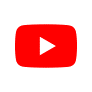 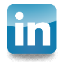 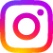 Ακολουθήστε το ΕΛΙΝΥΑΕ στα Social Media:     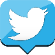 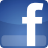 Για περισσότερες πληροφορίες μπορείτε να επικοινωνείτε:Ίρμα Ριζάκου, ΕΛΙΝΥΑΕ, τηλ. 210 820 0124 email: rizakou@elinyae.gr